Math 161 – section 002 Calculus I fall 2015MWF 9:20 - 11:15 am  (236 Dumbach Hall) 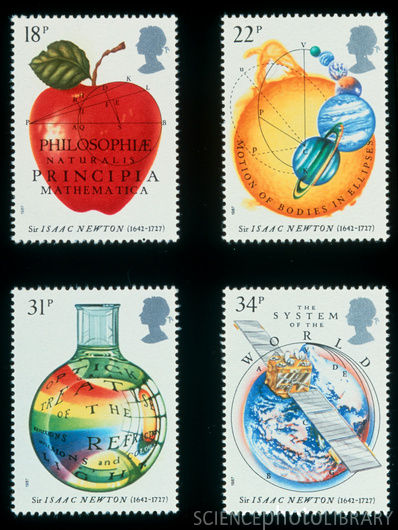 Ground RulesSyllabusPiazzaMyMathLab  (Getting Started)Homework & Reading Assignments Team Homework Assignments (TW 1, TW 2, TW 3)WorksheetsEssay TopicsGroupworkTutoring Services and SchedulePractice Quizzes (Qz 1, Qz 2, Qz 3, Qz 4, Qz 5, Qz 6, Qz 7)Practice Tests (Test 1, Test 2)Mathematica Labs (Lab 1, Lab 2, Lab 3)Quiz Solutions (Qz 1, Qz 2, Qz 3, Qz 4, Qz 5, Qz 6)Test Solutions (Test 1, Test 2)Useful References (Greek alphabet; Mathematica tutorials & websites; supplementary texts)MIT OCW for CalculusCalculus testbanks:  University of Michigan;   Washington University St. Louis; University of Washington;  History of Calculus  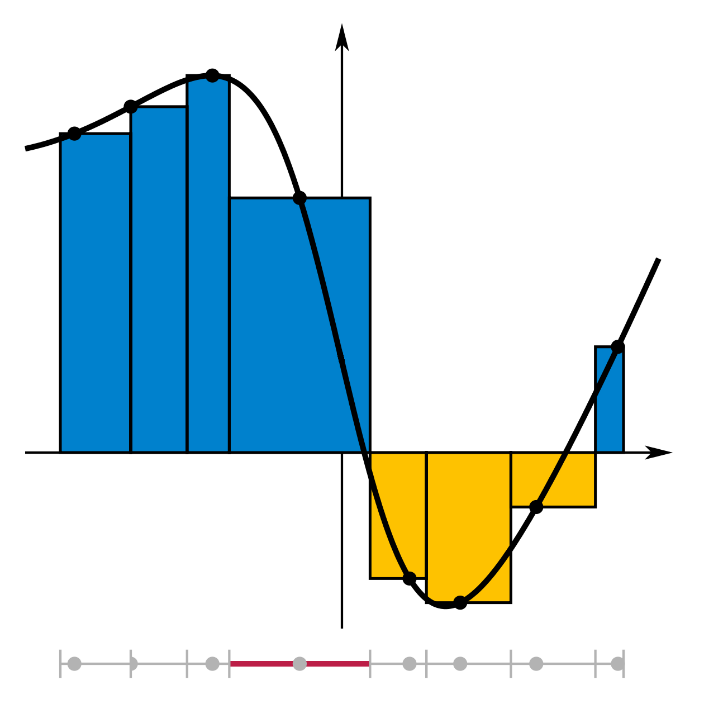 Department Home Page                           Loyola Home Page